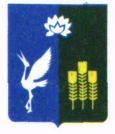 17.02.2023                                      с.Красный Кут                                                 № 5«О внесении изменений в решение  муниципального комитета Краснокутского сельского поселения  №45 от 14.12.2022г» О бюджете Краснокутского сельского поселения на 2023 год и плановый период 2024-2025 годов»На основании Бюджетного кодекса Российской Федерации, Федерального закона Российской Федерации от 6 октября 2003 года № 131-ФЗ «Об общих принципах организации местного самоуправления в Российской Федерации, Устава Краснокутского сельского поселения, муниципальный комитет Краснокутского сельского поселения РЕШИЛ: Внести  следующие  изменения  в решение «О бюджете  Краснокутского сельского поселения на 2023 год и плановый период 2024-2025гг.» № 45 от 14.12.2022года, 1. Пункт 1 ,2,3 статьи 1 изложить в следующей редакции:1.Утвердить основные характеристики бюджета Краснокутского сельского поселения на 2023 год общий объем доходов бюджета Краснокутского сельского поселения – в сумме 12 752 389,52   рублей, в том числе объем межбюджетных трансфертов, получаемых из других бюджетов бюджетной системы Российской Федерации – в сумме 7 572 275,01   рублей. Общий объем расходов бюджета Краснокутского сельского поселения – в сумме 12 950 150,11   рублей. Дефицит бюджета на 2023г. составит 197 760,59  рублей . 2.Утвердить основные характеристики бюджета Краснокутского сельского поселения на 2024 год прогнозируемый общий объем доходов бюджета Краснокутского сельского поселения в сумме – 6 723 199,63  рублей, в том числе объем межбюджетных трансфертов, получаемых из других бюджетов бюджетной системы Российской Федерации - в сумме 5 194 207,28  рублей. Общий объем расходов бюджета поселения на 2024 год – в сумме 6 723 199,63    рублей. в том числе условно утвержденные расходы – в сумме 81801рубль 79 копеек, бюджета Краснокутского сельского поселения – в сумме 6 723 199,63    рублей. Дефицит бюджета на 2024г. составит 0,00 рублей3. Утвердить основные характеристики бюджета Краснокутского сельского поселения на 2025 год прогнозируемый общий объем доходов бюджета Краснокутского сельского поселения в сумме 6 789 709,18  рублей, в том числе объем межбюджетных трансфертов, получаемых из других бюджетов бюджетной системы Российской Федерации в 2025 году в сумме 5 147 804,31 рублей. Общий объем расходов бюджета поселения на 2025 год – в сумме 6 789 709,18  рублей. в том числе условно утвержденные расходы – в сумме 166 112 рублей 45 копеек.  Дефицит бюджета на 2025 год составляет 0,00 рублей.                 2.  Пункт 1 статьи 6 изложить в следующей редакции:  Предусмотреть в составе доходов бюджета Краснокутского сельского поселения на 2023 год и плановый период 2024-2025 годов средства субвенций на осуществление первичного воинского учета на территории сельского поселения в сумме 431 170,00 рублей на 2023 год, 451 128,00 рублей на 2024 год, 467 460,00 рублей на 2025 год.               3. Статью 7 изложить в следующей редакции:  Предусмотреть в составе расходов бюджета Краснокутского сельского поселения на 2023 год и плановый период 2024-2025 годов перечисления из бюджета сельского поселения бюджету Спасского муниципального района:- на осуществление части полномочий по решению вопросов местного значения в соответствии с заключенным соглашением на 2023 г в сумме 144 551,19 рублей в том числе:- согласно заключенного соглашения о передаче администрации Спасского муниципального района полномочий администрации Краснокутского сельского поселения по осуществлению внутреннего муниципального финансового контроля на 2023 г в сумме  76 239,14 рублей.- согласно заключенного соглашения о передаче Контрольно- счетной палате Спасского муниципального района части полномочий контрольно- счетного органа Краснокутского сельского поселения по осуществлению внешнего муниципального финансового контроля  на 2023 г в сумме  48 429,00 рублей.- согласно заключенного соглашения о принятии администрацией Спасского муниципального района Приморского края части полномочий администрации Краснокутского сельского поселения Спасского муниципального района Приморского края по решению вопроса местного значения: «Создание условий для организации досуга и обеспечение жителей поселения услугами организаций культуры» на 2023-2024 годы  в сумме 19 883,05 рублей  ежегодно.         4. Приложение 1 изложить в редакции приложения 1 к настоящему решению;         5.Приложение 2 изложить в редакции приложения 2 к настоящему решению;         6.Приложение 3 изложить в редакции приложения 3 к настоящему решению;         7.Приложение 4 изложить в редакции приложения 4 к настоящему решению;         8.Приложение 5 изложить в редакции приложения 5 к настоящему решению;         9.Приложение 7 изложить в редакции приложения 6 к настоящему решению;10.Настоящее решение вступает в силу после опубликования в газете «Горизонт» и размещения на официальном сайте краснокутское.рф администрации Краснокутского сельского поселения.  Глава Краснокутского сельского поселения                                           А.Б ПетриченкоПредседатель муниципального комитетаКраснокутского сельского поселения                                                        Н.М ТищенкоПриложение № 1 к решению №  5 от  17.02.2023гПриложение № 1 к решению «О бюджете Краснокутского сельского поселения на 2023 год и плановый период 2024-2025гг.»от  14.12.2022г  № 45Приложение №6 к решению №  5 от  17.02.2023гПриложение №7 к решению «О бюджете  Краснокутского сельского поселения на 2023 год и плановый период 2024-2025гг.» от 14.12.2022г №45Источники внутреннего финансированиядефицита бюджета Краснокутского  сельского поселения на плановый период  2023 - 2025  годруб.МУНИЦИПАЛЬНЫЙ КОМИТЕТКРАСНОКУТСКОГО СЕЛЬСКОГО ПОСЕЛЕНИЯСПАССКОГО МУНИЦИПАЛЬНОГО РАЙОНАПРИМОРСКОГО КРАЯПриложение № 2 к решению №  5 от  17.02.2023гПриложение № 2 к решению «О бюджете  Краснокутского сельского поселения на 2023 год и плановый период 2024-2025гг.» от 14.12.2022г № 45Приложение № 2 к решению №  5 от  17.02.2023гПриложение № 2 к решению «О бюджете  Краснокутского сельского поселения на 2023 год и плановый период 2024-2025гг.» от 14.12.2022г № 45Приложение № 2 к решению №  5 от  17.02.2023гПриложение № 2 к решению «О бюджете  Краснокутского сельского поселения на 2023 год и плановый период 2024-2025гг.» от 14.12.2022г № 45Приложение № 2 к решению №  5 от  17.02.2023гПриложение № 2 к решению «О бюджете  Краснокутского сельского поселения на 2023 год и плановый период 2024-2025гг.» от 14.12.2022г № 45Приложение № 2 к решению №  5 от  17.02.2023гПриложение № 2 к решению «О бюджете  Краснокутского сельского поселения на 2023 год и плановый период 2024-2025гг.» от 14.12.2022г № 45Приложение № 2 к решению №  5 от  17.02.2023гПриложение № 2 к решению «О бюджете  Краснокутского сельского поселения на 2023 год и плановый период 2024-2025гг.» от 14.12.2022г № 45Приложение № 2 к решению №  5 от  17.02.2023гПриложение № 2 к решению «О бюджете  Краснокутского сельского поселения на 2023 год и плановый период 2024-2025гг.» от 14.12.2022г № 45Приложение № 2 к решению №  5 от  17.02.2023гПриложение № 2 к решению «О бюджете  Краснокутского сельского поселения на 2023 год и плановый период 2024-2025гг.» от 14.12.2022г № 45Приложение № 2 к решению №  5 от  17.02.2023гПриложение № 2 к решению «О бюджете  Краснокутского сельского поселения на 2023 год и плановый период 2024-2025гг.» от 14.12.2022г № 45Приложение № 2 к решению №  5 от  17.02.2023гПриложение № 2 к решению «О бюджете  Краснокутского сельского поселения на 2023 год и плановый период 2024-2025гг.» от 14.12.2022г № 45Приложение № 2 к решению №  5 от  17.02.2023гПриложение № 2 к решению «О бюджете  Краснокутского сельского поселения на 2023 год и плановый период 2024-2025гг.» от 14.12.2022г № 45РАСПРЕДЕЛЕНИЕ  БЮДЖЕТНЫХ АССИГНОВАНИЙРАСПРЕДЕЛЕНИЕ  БЮДЖЕТНЫХ АССИГНОВАНИЙРАСПРЕДЕЛЕНИЕ  БЮДЖЕТНЫХ АССИГНОВАНИЙРАСПРЕДЕЛЕНИЕ  БЮДЖЕТНЫХ АССИГНОВАНИЙРАСПРЕДЕЛЕНИЕ  БЮДЖЕТНЫХ АССИГНОВАНИЙРАСПРЕДЕЛЕНИЕ  БЮДЖЕТНЫХ АССИГНОВАНИЙРАСПРЕДЕЛЕНИЕ  БЮДЖЕТНЫХ АССИГНОВАНИЙРАСПРЕДЕЛЕНИЕ  БЮДЖЕТНЫХ АССИГНОВАНИЙРАСПРЕДЕЛЕНИЕ  БЮДЖЕТНЫХ АССИГНОВАНИЙРАСПРЕДЕЛЕНИЕ  БЮДЖЕТНЫХ АССИГНОВАНИЙРАСПРЕДЕЛЕНИЕ  БЮДЖЕТНЫХ АССИГНОВАНИЙиз бюджета Краснокутского сельского поселения  на 2023 годиз бюджета Краснокутского сельского поселения  на 2023 годиз бюджета Краснокутского сельского поселения  на 2023 годиз бюджета Краснокутского сельского поселения  на 2023 годиз бюджета Краснокутского сельского поселения  на 2023 годиз бюджета Краснокутского сельского поселения  на 2023 годиз бюджета Краснокутского сельского поселения  на 2023 годиз бюджета Краснокутского сельского поселения  на 2023 годиз бюджета Краснокутского сельского поселения  на 2023 годиз бюджета Краснокутского сельского поселения  на 2023 годиз бюджета Краснокутского сельского поселения  на 2023 годпо разделам, подразделам, целевым статьям и видам расходовпо разделам, подразделам, целевым статьям и видам расходовпо разделам, подразделам, целевым статьям и видам расходовпо разделам, подразделам, целевым статьям и видам расходовпо разделам, подразделам, целевым статьям и видам расходовпо разделам, подразделам, целевым статьям и видам расходовпо разделам, подразделам, целевым статьям и видам расходовпо разделам, подразделам, целевым статьям и видам расходовпо разделам, подразделам, целевым статьям и видам расходовпо разделам, подразделам, целевым статьям и видам расходовпо разделам, подразделам, целевым статьям и видам расходовв соответствии с классификацией расходов бюджетов Российской Федерациив соответствии с классификацией расходов бюджетов Российской Федерациив соответствии с классификацией расходов бюджетов Российской Федерациив соответствии с классификацией расходов бюджетов Российской Федерациив соответствии с классификацией расходов бюджетов Российской Федерациив соответствии с классификацией расходов бюджетов Российской Федерациив соответствии с классификацией расходов бюджетов Российской Федерациив соответствии с классификацией расходов бюджетов Российской Федерациив соответствии с классификацией расходов бюджетов Российской Федерациив соответствии с классификацией расходов бюджетов Российской Федерациив соответствии с классификацией расходов бюджетов Российской ФедерацииНаименованиеРаздел, подразделРаздел, подразделРаздел, подразделЦелевая статьяВид расходовСумма (руб.)Сумма (руб.)Сумма (руб.)Сумма (руб.)НаименованиеРаздел, подразделРаздел, подразделРаздел, подразделЦелевая статьяВид расходовсредств всегосредств всегов том числе за счетв том числе за счетНаименованиеРаздел, подразделРаздел, подразделРаздел, подразделЦелевая статьяВид расходовсредств всегосредств всегоместного бюджетасредств субсидий, субвенций1222345567ОБЩЕГОСУДАРСТВЕННЫЕ ВОПРОСЫ01 0001 0001 0000000  000000004 084 602,514 084 602,514 084 602,51Функционирование высшего должностного лица субъекта РФ и муниципального образования01 0201 0201 0200000 00000000721 112,63721 112,63721 112,63Непрограммные направления деятельности органов местного самоуправления01 0201 0201 0299000 00000000721 112,63721 112,63721 112,63Мероприятия непрограммных направлений деятельности01 0201 0201 0299900 00000000721 112,63721 112,63721 112,63Непрограммные мероприятия01 0201 0201 0299999 00000000721 112,63721 112,63721 112,63Глава муниципального образования01 0201 0201 0299999 10020000721 112,63721 112,63721 112,63Расходы на выплаты персоналу в целях обеспечения выполнения функций   государственными (муниципальными) органами, казенными учреждениями, органами управления государственными внебюджетными фондами01 0201 0201 0299999 10020100721 112,63721 112,63721 112,63Расходы на выплаты персоналу  государственных (муниципальных) органов01 0201 0201 029999910020120721 112,63721 112,63721 112,63Фонд оплаты труда государственных (муниципальных) органов01 0201 0201 0299999 10020121553 849,95553 849,95553 849,95Взносы по обязательному социальному страхованию на выплаты денежного содержания и иные выплаты работникам государственных (муниципальных) органов01 0201 0201 0299999 10020129167 262,68167 262,68167 262,68Функционирование законодательных (представительных) органов государственной власти и представительных органов муниципальных образований01 0301 0301 0300000 00000000139 555,95139 555,95139 555,95Непрограммные направления деятельностиОрганов местного самоуправления01 0301 0301 0399000 00000000139 555,95139 555,95139 555,95Мероприятия непрограммных направлений деятельности01 0301 0301 039990000000000139 555,95139 555,95139 555,95Непрограммные мероприятия01 0301 0301 0399999 00000000139 555,95139 555,95139 555,95Председатель представительного органа муниципального образования01 0301 0301 0399999 10030000139 555,95139 555,95139 555,95Расходы на выплаты персоналу в целях обеспечения выполнения функций   государственными (муниципальными) органами, казенными учреждениями, органами управления государственными внебюджетными фондами01 0301 0301 0399999 10030100139 555,95139 555,95139 555,95Расходы на выплаты персоналу  государственных (муниципальных) органов01 0301 0301 039999910030120139 555,95139 555,95139 555,95Фонд оплаты труда государственных (муниципальных) органов01 0301 0301 0399999 10030121107 185,83107 185,83107 185,83Взносы по обязательному социальному страхованию на выплаты денежного содержания и иные выплаты работникам государственных (муниципальных) органов01 0301 0301 0399999 1003012932 370,1232 370,1232 370,12Функционирование Правительства РФ, высших исполнительных органов государственной власти субъектов РФ. местных администраций01 0401 0401 0400000 000000002 024 331,422 024 331,422 024 331,42Непрограммные направления деятельности органов местного самоуправления01 0401 0401 0499000 000000002 024 331,422 024 331,422 024 331,42Мероприятия непрограммных направлений деятельности01 0401 0401 0499900 000000002 024 331,422 024 331,422 024 331,42Непрограммные мероприятия01 0401 0401 0499999000000002 024 331,422 024 331,422 024 331,42Центральный аппарат01 0401 0401 0499999100400002 024 331,422 024 331,422 024 331,42Расходы на выплаты персоналу в целях обеспечения выполнения функций   государственными (муниципальными) органами, казенными учреждениями, органами управления государственными внебюджетными фондами01 0401 0401 0499999100401001 230 593,771 230 593,771 230 593,77Расходы на выплаты персоналу  государственных (муниципальных) органов01 0401 0401 0499999100401201 230 593,771 230 593,771 230 593,77Фонд оплаты труда государственных (муниципальных) органов01 0401 0401 049999910040121945 156,51945 156,51945 156,51Взносы по обязательному социальному страхованию на выплаты денежного содержания и иные выплаты работникам государственных (муниципальных) органов01 0401 0401 049999910040129285 437,26285 437,26285 437,26Закупка товаров, работ и услуг для государственных (муниципальных) нужд01 0401 0401 049999910040200768 737,65768 737,65768 737,65Иные закупки товаров, работ и услуг для  обеспечения государственных (муниципальных) нужд01 0401 0401 049999910040240768 737,65768 737,65768 737,65Прочая закупка товаров, работ и услуг для обеспечения государственных (муниципальных) нужд01 0401 0401 049999910040244518 737,65518 737,65518 737,65Закупка энергетических ресурсов01 0401 0401 049999910040247250 000,00250 000,00250 000,00Иные бюджетные ассигнования01 0401 0401 04999991004080025 000,0025 000,0025 000,00Уплата налогов, сборов и иных платежей01 0401 0401 04999991004085025 000,0025 000,0025 000,00Уплата налога на имущество организаций и земельного налога01 0401 0401 04999991004085110 000,0010 000,0010 000,00Уплата прочих налогов, сборов и иных платежей01 0401 0401 0499999100408526 000,006 000,006 000,00Уплата иных платежей01 0401 0401 0499999100408539 000,009 000,009 000,00Обеспечение деятельности финансовых, налоговых и таможенных органов и органов финансового (финансово-бюджетного) надзора01 0601 0601 0600000 00000000124 668,14124 668,14124 668,14Непрограммные направления деятельности органов местного самоуправления01 0601 0601 0699000 00000000124 668,14124 668,14124 668,14Мероприятия непрограммных направлений деятельности01 0601 0601 0699900 00000000124 668,14124 668,14124 668,14Непрограммные мероприятия01 0601 0601 0699999 00000000124 668,14124 668,14124 668,14Межбюджетные трансферты из бюджетов поселений, из районного бюджета01 0601 0601 0699999 40000000124 668,14124 668,14124 668,14Межбюджетные трансферты  бюджету муниципального района из бюджета поселения на осуществление полномочий по решению вопросов местного значения, в соответствии с заключенными соглашениями01 0601 0601 0699999 40020500124 668,14124 668,14124 668,14Межбюджетные трансферты01 0601 0601 0699999 40020540124 668,14124 668,14124 668,14Резервные фонды01 1101 1101 1100000 000000005 000,005 000,005 000,00Непрограммные направления деятельности органов местного самоуправления01 1101 1101 1199000 000000005 000,005 000,005 000,00Мероприятия непрограммных направлений деятельности01 1101 1101 1199900 000000005 000,005 000,005 000,00Непрограммные мероприятия01 1101 1101 1199999 000000005 000,005 000,005 000,00Резервные фонды органов местного самоуправления  поселения01 1101 1101 1199999 200100005 000,005 000,005 000,00Резервный фонд местной администрации01 1101 1101 1199999 200100005 000,005 000,005 000,00Иные бюджетные ассигнования01 1101 1101 1199999 200108005 000,005 000,005 000,00Резервные средства01 1101 1101 1199999 200108705 000,005 000,005 000,00Другие общегосударственные вопросы01 1301 1301 1300000 000000001 069 934,371 069 934,371 069 934,37Не программные направления деятельности органов местного самоуправления01 1301 1301 1399000 000000001 067 934,371 067 934,371 067 934,37Мероприятия непрограммных направлений деятельности01 1301 1301 1399900000000001 067 934,371 067 934,371 067 934,37Непрограммные мероприятия01 1301 1301 1399999000000001 067 934,371 067 934,371 067 934,37Расходы на оформление правоустанавливающих документов на муниципальную собственность01 1301 1301 13999992003000010 000,0010 000,0010 000,00Закупка товаров, работ и услуг для государственных (муниципальных) нужд01 1301 1301 13999992003020010 000,0010 000,0010 000,00Иные закупки товаров, работ и услуг для  обеспечения государственных (муниципальных) нужд01 1301 1301 13999992003024010 000,0010 000,0010 000,00Прочая закупка товаров, работ и услуг для  обеспечения государственных (муниципальных) нужд01 1301 1301 13999992003024410 000,0010 000,0010 000,00Информационное освещение деятельности ОМСУ в средствах массовой информации01 1301 1301 13999992004000020 000,0020 000,0020 000,00Закупка товаров, работ и услуг для государственных (муниципальных) нужд01 1301 1301 13999992004020020 000,0020 000,0020 000,00Иные закупки товаров, работ и услуг для  обеспечения государственных (муниципальных) нужд01 1301 1301 1399999 2004024020 000,0020 000,0020 000,00Прочая закупка товаров, работ и услуг для  обеспечения государственных (муниципальных) нужд01 1301 1301 1399999 2004024420 000,0020 000,0020 000,00Оценка недвижимости ,признание прав и регулирование отношений по государственной и муниципальной собственности01 1301 1301 1399999200600001 029 934,371 029 934,371 029 934,37Закупка товаров, работ и услуг для государственных (муниципальных) нужд01 1301 1301 1399999200602001 029 934,371 029 934,371 029 934,37Иные закупки товаров, работ и услуг для  обеспечения государственных (муниципальных) нужд01 1301 1301 1399999 200602401 029 934,371 029 934,371 029 934,37Прочая закупка товаров, работ и услуг для  обеспечения государственных (муниципальных) нужд01 1301 1301 1399999 200602441 029 934,371 029 934,371 029 934,37Содержание и обслуживание казны01 1301 1301 1399999 200200008 000,008 000,008 000,00Закупка товаров, работ и услуг для государственных (муниципальных) нужд01 1301 1301 1399999 200202008 000,008 000,008 000,00Иные закупки товаров, работ и услуг для  обеспечения государственных (муниципальных) нужд01 1301 1301 1399999 200202408 000,008 000,008 000,00Прочая закупка товаров, работ и услуг для  обеспечения государственных (муниципальных) нужд01 1301 1301 1399999 200202440,000,000,00Закупка энергетических ресурсов01 1301 1301 1399999 200202478 000,008 000,008 000,00Расходы бюджета  поселения по муниципальным программам01 1301 1301 1300000000000002 000,002 000,002 000,00Муниципальная программа « Противодействие коррупции в Краснокутском сельском поселении Спасского муниципального района на 2022-2024 годы»01 1301 1301 1305000 000000002 000,002 000,002 000,00Мероприятия направленные на противодействие коррупции в Краснокутском сельском поселении на 2022-2024 годы01 1301 1301 1305500 000000002 000,002 000,002 000,00Комплекс мероприятий направленных на противодействие коррупции в Краснокутском сельском поселении на 2022-2024 годы01 1301 1301 1305505 000000002 000,002 000,002 000,00Проведение комплекса мероприятий по противодействию коррупции в Краснокутском сельском поселении01 1301 1301 1305505 600500002 000,002 000,002 000,00Закупка товаров, работ и услуг для государственных (муниципальных) нужд01 1301 1301 1305505 600502002 000,002 000,002 000,00Иные закупки товаров, работ и услуг для  обеспечения государственных (муниципальных) нужд01 1301 1301 1305505 600502402 000,002 000,002 000,00Прочая закупка товаров, работ и услуг для  обеспечения государственных (муниципальных) нужд01 1301 1301 1305505 600502442 000,002 000,002 000,00НАЦИОНАЛЬНАЯ ОБОРОНА02 0002 0002 0000000 00000000431 170,00431 170,00431 170,00Мобилизационная и  вневойсковая подготовка02 0302 0302 030000000000000431 170,00431 170,00431 170,00Непрограммные направления деятельности  органов местного самоуправления02 0302 0302 0399000  00000000431 170,00431 170,00431 170,00Мероприятия непрограммных направлений деятельности02 0302 0302 0399900 00000000431 170,00431 170,00431 170,00Непрограммные мероприятия02 0302 0302 039999900000000431 170,00431 170,00431 170,00Субвенции на осуществление первичного воинского учета органами местного самоуправления поселений , муниципальных и городских округов 02 0302 0302 0399999 51180000431 170,00431 170,00431 170,00Расходы на выплаты персоналу в целях обеспечения выполнения функций   государственными (муниципальными) органами, казенными учреждениями, органами управления государственными внебюджетными фондами02 0302 0302 0399999 51180100384 468,16384 468,16384 468,16Расходы на выплаты персоналу  государственных (муниципальных) органов02 0302 0302 039999951180120384 468,16384 468,16384 468,16Фонд оплаты труда государственных (муниципальных) органов02 0302 0302 0399999 51180121290 144,52290 144,52290 144,52Иные выплаты персоналу государственных( муниципальных0 органов , за исключением фонда оплаты труда02 0302 0302 0399999 511801226 700,006 700,006 700,00Взносы по обязательному социальному страхованию на выплаты денежного содержания и иные выплаты работникам государственных (муниципальных) органов02 0302 0302 0399999 5118012987 623,6487 623,6487 623,64Закупка товаров, работ и услуг для государственных (муниципальных) нужд02 0302 0302 0399999 5118020046 701,8446 701,8446 701,84Иные закупки товаров, работ и услуг для  обеспечения государственных (муниципальных) нужд02 0302 0302 0399999 5118024046 701,8446 701,8446 701,84Прочая закупка товаров, работ и услуг для обеспечения государственных (муниципальных) нужд02 0302 0302 0399999 5118024446 701,8446 701,8446 701,84НАЦИОНАЛЬНАЯ БЕЗОПАСНОСТЬ И ПРАВООХРАНИТЕЛЬНАЯ ДЕЯТЕЛЬНОСТЬ03 0003 0003 0000000 00000000155 000,00155 000,00155 000,00Защита населения и территории от чрезвычайных ситуаций природного и техногенного характера, пожарная безопасность03 1003 1003 1000000 00000000155 000,00155 000,00155 000,00Расходы бюджета  поселения по муниципальным программам03 1003 1003 1000000 00000000155 000,00155 000,00155 000,00Муниципальная программа « Защита населения и территории Краснокутского сельского поселения Спасского муниципального района на 2023-2025 годы»03 1003 1003 100700000000000155 000,00155 000,00155 000,00Мероприятия направленные на обеспечение пожарной безопасности на территории Краснокутского сельского поселения на 2023-2025 годы03 1003 1003 100770000000000155 000,00155 000,00155 000,00Мероприятия по обеспечению первичных мер пожарной безопасности в границах Краснокутского сельского поселения 03 1003 1003 100770700000000155 000,00155 000,00155 000,00Проведение комплекса мероприятий по обеспечению первичных мер пожарной безоавсности в границах Краснокутского сельского поселения 03 1003 1003 100770760070000155 000,00155 000,00155 000,00Закупка товаров, работ и услуг для государственных ( муниципальных ) нужд03 1003 1003 100770760070200155 000,00155 000,00155 000,00Иные закупки товаров, работ и услуг для  обеспечения государственных (муниципальных) нужд03 1003 1003 100770760070240155 000,00155 000,00155 000,00Прочая закупка товаров, работ и услуг для обеспечения государственных (муниципальных) нужд03 1003 1003 100770760070244155 000,00155 000,00155 000,00НАЦИОНАЛЬНАЯ ЭКОНОМИКА04 0004 0004 0000000000000002 365 851,162 365 851,162 365 851,16Дорожное хозяйство (дорожные фонды)04 0904 0904 0900000000000002 365 851,162 365 851,162 365 851,16Непрограммные направления деятельности органов местного самоуправления04 0904 0904 0999000000000002 365 851,162 365 851,162 365 851,16Мероприятия непрограммных направлений деятельности04 0904 0904 0999900000000002 365 851,162 365 851,162 365 851,16Непрограммные мероприятия04 0904 0904 0999999000000002 365 851,162 365 851,162 365 851,16Межбюджетные трансферты бюджетам поселений из бюджета муниципального района на осуществление части полномочий по решению вопросов местного значения в соответствии с заключёнными соглашениями04 0904 0904 0999999400300002 365 851,162 365 851,162 365 851,16Закупка товаров, работ и услуг для государственных (муниципальных) нужд  поселения04 0904 0904 0999999400302002 365 851,162 365 851,162 365 851,16Иные закупки товаров, работ и услуг для  обеспечения государственных (муниципальных) нужд04 0904 0904 0999999400302402 365 851,162 365 851,162 365 851,16Прочая закупка товаров, работ и услуг для обеспечения государственных (муниципальных) нужд04 0904 0904 0999999400302442 365 851,162 365 851,162 365 851,16ЖИЛИЩНО - КОММУНАЛЬНОЕ ХОЗЯЙСТВО05 0005 0005 0000000 000000005 843 643,395 843 643,392 843 643,393 000 000,00Благоустройство05 0305 0305 0300000000000005 843 643,395 843 643,392 843 643,393 000 000,00Непрограммные направления деятельности органов местного самоуправления05 0305 0305 0399000000000002 558 144,912 558 144,912 558 144,91Мероприятия непрограммных направлений деятельности05 0305 0305 0399900 000000002 558 144,912 558 144,912 558 144,91Непрограммные мероприятия05 0305 0305 0399999000000002 558 144,912 558 144,912 558 144,91Прочие мероприятия по благоустройству поселения05 0305 0305 0399999203000002 558 144,912 558 144,912 558 144,91Закупка товаров, работ и услуг для государственных (муниципальных) нужд05 0305 0305 0399999203002002 558 144,912 558 144,912 558 144,91Иные закупки товаров, работ и услуг для  обеспечения государственных (муниципальных) нужд05 0305 0305 0399999203002402 558 144,912 558 144,912 558 144,91Прочая закупка товаров, работ и услуг для обеспечения государственных (муниципальных) нужд05 0305 0305 0399999203002442 558 144,912 558 144,912 558 144,91Расходы бюджета  поселения по муниципальным программам05 0305 0305 0300000 000000003 285 498,483 285 498,48285 498,483 000 000,00Муниципальная программа «Формирование современной городской среды  Краснокутского сельского поселения» на 2020-2027годы05 0305 0305 0310000000000003 285 498,483 285 498,48285 498,483 000 000,00Подпрограмма №2 «Благоустройство территорий Краснокутского сельского поселения» на 2020-2027 гг.05 0305 0305 0310100000000003 285 498,483 285 498,48285 498,483 000 000,00Мероприятия направленные на благоустройство территорий Краснокутского сельского поселения на 2020-2027гг.05 0305 0305 0310101 000000003 285 498,483 285 498,48285 498,483 000 000,00Проведение комплекса мероприятий направленных на благоустройство территорий Краснокутского сельского поселения на 2020-2027гг.05 03 05 03 05 03 10101 60100000285 498,48285 498,48285 498,48Закупка товаров, работ и услуг для государственных ( муниципальных ) нужд05 03 05 03 05 03 10101 60100200285 498,48285 498,48285 498,48Иные закупки товаров, работ и услуг для  обеспечения государственных (муниципальных) нужд05 03 05 03 05 03 10101 60100240285 498,48285 498,48285 498,48Прочая закупка товаров, работ и услуг для обеспечения государственных (муниципальных) нужд05 03 05 03 05 03 10101 60100244285 498,48285 498,48285 498,48Проведение комплекса мероприятий направленных на благоустройство территорий Краснокутского сельского поселения на 2020-2027гг.05 0305 0305 0310101 926100003 000 000,003 000 000,003 000 000,00Закупка товаров, работ и услуг для государственных (муниципальных ) нужд05 0305 0305 0310101 926102003 000 000,003 000 000,003 000 000,00Иные закупки товаров, работ и услуг для  обеспечения государственных (муниципальных) нужд05 0305 0305 0310101 926102403 000 000,003 000 000,003 000 000,00Прочая закупка товаров, работ и услуг для обеспечения государственных (муниципальных) нужд05 0305 0305 0310101 926102443 000 000,003 000 000,003 000 000,00ОБРАЗОВАНИЕ07 00 07 00 07 00 00000 0000000040 000,0040 000,0040 000,00Молодёжная политика 07 0707 0707 0700000 0000000040 000,0040 000,0040 000,00Расходы бюджета  поселения по муниципальным программамМуниципальная программа « Развитие молодежной политики Краснокутского сельского поселения на 2023-2025 годы»07 0707 0707 07010000000000040 000,0040 000,0040 000,00Мероприятия направленные на развитие молодежной политики Краснокутского сельского поселения на 2023-2025 годы07 0707 0707 07011000000000040 000,0040 000,0040 000,00Комплекс мероприятий муниципальной программы направленных на развитие молодежной политики Краснокутского сельского поселения на 2023-2025 годы07 0707 0707 07011010000000040 000,0040 000,0040 000,00Проведение комплекса мероприятий муниципальной программы направленных на развитие молодежной политики Краснокутского сельского поселения на 2023-2025 годы07 0707 0707 07011016001000040 000,0040 000,0040 000,00Закупка товаров, работ и услуг для государственных (муниципальных) нужд07 0707 0707 07011016001020040 000,0040 000,0040 000,00Иные закупки товаров, работ и услуг для  обеспечения государственных (муниципальных) нужд07 0707 0707 07011016001024040 000,0040 000,0040 000,00Прочая закупка товаров, работ и услуг для обеспечения государственных (муниципальных) нужд07 0707 0707 07011016001024440 000,0040 000,0040 000,00Культура и Кинематография08 0008 0008 00000000000000019 883,0519 883,0519 883,05Культура08 0108 0108 01000000000000019 883,0519 883,0519 883,05Непрограммные направления деятельности органов местного самоуправления08 0108 0108 01990000000000019 883,0519 883,0519 883,05Мероприятия непрограммных направлений деятельности08 0108 0108 01999000000000019 883,0519 883,0519 883,05Непрограммные мероприятия08 0108 0108 01999990000000019 883,0519 883,0519 883,05Межбюджетные трансферты  бюджету муниципального района из бюджета поселения на осуществление полномочий по решению вопросов местного значения, в соответствии с заключенными соглашениями08 0108 0108 0199999 4002050019 883,0519 883,0519 883,05Межбюджетные трансферты08 0108 0108 01999994002054019 883,0519 883,0519 883,05Физическая культура и спорт11 0011 0011 00000000000000010 000,0010 000,0010 000,00Физическая культура11 0111 0111 01000000000000010 000,0010 000,0010 000,00Непрограммные направления деятельности органов местного самоуправления11 0111 0111 01990000000000010 000,0010 000,0010 000,00Мероприятия непрограммных направлений деятельности11 0111 0111 01999000000000010 000,0010 000,0010 000,00Непрограммные мероприятия11 0111 0111 01999990000000010 000,0010 000,0010 000,00Мероприятия в области спорта и физической культуры11 0111 0111 01999992010000010 000,0010 000,0010 000,00Закупка товаров, работ и услуг для государственных (муниципальных) нужд11 0111 0111 01999992010020010 000,0010 000,0010 000,00Иные закупки товаров, работ и услуг для  обеспечения государственных (муниципальных) нужд11 0111 0111 01999992010024010 000,0010 000,0010 000,00Прочая закупка товаров, работ и услуг для обеспечения государственных (муниципальных) нужд11 0111 0111 01999992010024410 000,0010 000,0010 000,00ВСЕГО:ВСЕГО:ВСЕГО:ВСЕГО:ВСЕГО:ВСЕГО:12 950 150,1112 950 150,119 518 980,113 431 170,00Приложение № 3 к решению №  5 от  17.02.2023гПриложение № 4к решению №  5 от  17.02.2023гРАСПРЕДЕЛЕНИЕ  БЮДЖЕТНЫХ АССИГНОВАНИЙПриложение № 4к решению №  5 от  17.02.2023гРАСПРЕДЕЛЕНИЕ  БЮДЖЕТНЫХ АССИГНОВАНИЙПриложение № 4к решению №  5 от  17.02.2023гРАСПРЕДЕЛЕНИЕ  БЮДЖЕТНЫХ АССИГНОВАНИЙПриложение № 4к решению №  5 от  17.02.2023гРАСПРЕДЕЛЕНИЕ  БЮДЖЕТНЫХ АССИГНОВАНИЙПриложение № 4к решению №  5 от  17.02.2023гРАСПРЕДЕЛЕНИЕ  БЮДЖЕТНЫХ АССИГНОВАНИЙПриложение № 4к решению №  5 от  17.02.2023гРАСПРЕДЕЛЕНИЕ  БЮДЖЕТНЫХ АССИГНОВАНИЙПриложение № 4к решению №  5 от  17.02.2023гРАСПРЕДЕЛЕНИЕ  БЮДЖЕТНЫХ АССИГНОВАНИЙПриложение № 4к решению №  5 от  17.02.2023гРАСПРЕДЕЛЕНИЕ  БЮДЖЕТНЫХ АССИГНОВАНИЙПриложение № 4к решению №  5 от  17.02.2023гРАСПРЕДЕЛЕНИЕ  БЮДЖЕТНЫХ АССИГНОВАНИЙиз бюджета Краснокутского сельского поселения  на плановый период  2024 - 2025 год из бюджета Краснокутского сельского поселения  на плановый период  2024 - 2025 год из бюджета Краснокутского сельского поселения  на плановый период  2024 - 2025 год из бюджета Краснокутского сельского поселения  на плановый период  2024 - 2025 год из бюджета Краснокутского сельского поселения  на плановый период  2024 - 2025 год из бюджета Краснокутского сельского поселения  на плановый период  2024 - 2025 год из бюджета Краснокутского сельского поселения  на плановый период  2024 - 2025 год из бюджета Краснокутского сельского поселения  на плановый период  2024 - 2025 год из бюджета Краснокутского сельского поселения  на плановый период  2024 - 2025 год  по разделам, подразделам, целевым статьям и видам расходов по разделам, подразделам, целевым статьям и видам расходов по разделам, подразделам, целевым статьям и видам расходов по разделам, подразделам, целевым статьям и видам расходов по разделам, подразделам, целевым статьям и видам расходов по разделам, подразделам, целевым статьям и видам расходов по разделам, подразделам, целевым статьям и видам расходов по разделам, подразделам, целевым статьям и видам расходов по разделам, подразделам, целевым статьям и видам расходовв соответствии с классификацией расходов бюджетов Российской Федерациив соответствии с классификацией расходов бюджетов Российской Федерациив соответствии с классификацией расходов бюджетов Российской Федерациив соответствии с классификацией расходов бюджетов Российской Федерациив соответствии с классификацией расходов бюджетов Российской Федерациив соответствии с классификацией расходов бюджетов Российской Федерациив соответствии с классификацией расходов бюджетов Российской Федерациив соответствии с классификацией расходов бюджетов Российской Федерациив соответствии с классификацией расходов бюджетов Российской ФедерацииНаименованиеРаздел, подразделЦелевая статьяВид расходовСумма (руб.)Сумма (руб.)Сумма (руб.)Сумма (руб.)НаименованиеРаздел, подразделЦелевая статьяВид расходов2024г2024гНаименованиеРаздел, подразделЦелевая статьяВид расходов2024г2024г2025г2025г2025г123455666ОБЩЕГОСУДАРСТВЕННЫЕ ВОПРОСЫ01 0000000 000000002 935 083,752 935 083,752 980 833,692 980 833,692 980 833,69Функционирование высшего должностного лица субъекта РФ и муниципального образования01 020000000000000757 959,61757 959,61786 809,67786 809,67786 809,67Непрограммные направления деятельности органов местного самоуправления01 0299000 00000000757 959,61757 959,61786 809,67786 809,67786 809,67Мероприятия непрограммных направлений деятельности01 0299900 00000000757 959,61757 959,61786 809,67786 809,67786 809,67Непрограммные мероприятия01 0299999 00000000757 959,61757 959,61786 809,67786 809,67786 809,67Глава муниципального образования01 0299999 10020000757 959,61757 959,61786 809,67786 809,67786 809,67Расходы на выплаты персоналу в целях обеспечения выполнения функций   государственными (муниципальными) органами, казенными учреждениями, органами управления государственными внебюджетными фондами01 0299999 10020100757 959,61757 959,61786 809,67786 809,67786 809,67Расходы на выплаты персоналу  государственных (муниципальных) органов01 02 9999910020120757 959,61757 959,61786 809,67786 809,67786 809,67Фонд оплаты труда государственных (муниципальных) органов01 0299999 10020121582 150,24582 150,24604 308,50604 308,50604 308,50Взносы по обязательному социальному страхованию на выплаты денежного содержания и иные выплаты работникам государственных (муниципальных) органов01 0299999 10020129175 809,37175 809,37182 501,17182 501,17182 501,17Функционирование законодательных (представительных) органов государственной власти и представительных органов муниципальных образований01 0300000 00000000146 686,93146 686,93152 554,38152 554,38152 554,38Непрограммные направления деятельности органов местного самоуправления01 0399000 00000000146 686,93146 686,93152 554,38152 554,38152 554,38Мероприятия непрограммных направлений деятельности01 03   9900   0000000146 686,93146 686,93152 554,38152 554,38152 554,38Непрограммные мероприятия01 0399999 00000000146 686,93146 686,93152 554,38152 554,38152 554,38Председатель представительного органа муниципального образования01 0399999 10030000146 686,93146 686,93152 554,38152 554,38152 554,38Расходы на выплаты персоналу в целях обеспечения выполнения функций   государственными (муниципальными) органами, казенными учреждениями, органами управления государственными внебюджетными фондами01 0399999 10030100146 686,93146 686,93152 554,38152 554,38152 554,38Расходы на выплаты персоналу  государственных (муниципальных) органов01 039999910030120146 686,93146 686,93152 554,38152 554,38152 554,38Фонд оплаты труда государственных (муниципальных) органов01 0399999 10030121112 662,78112 662,78117 169,26117 169,26117 169,26Взносы по обязательному социальному страхованию на выплаты денежного содержания и иные выплаты работникам государственных (муниципальных) органов01 0399999 1003012934 024,1534 024,1535 385,1235 385,1235 385,12Функционирование Правительства РФ, высших исполнительных органов государственной власти субъектов РФ. местных администраций01 0400000 000000001 822 353,461 822 353,461 787 635,951 787 635,951 787 635,95Непрограммные направления деятельности органов местного самоуправления01 0499000 000000001 822 353,461 822 353,461 787 635,951 787 635,951 787 635,95Мероприятия непрограммных направлений деятельности01 0499900 000000001 822 353,461 822 353,461 787 635,951 787 635,951 787 635,95Непрограммные мероприятия01 0499999000000001 822 353,461 822 353,461 787 635,951 787 635,951 787 635,95Центральный аппарат01 0499999100400001 822 353,461 822 353,461 787 635,951 787 635,951 787 635,95Расходы на выплаты персоналу в целях обеспечения выполнения функций   государственными (муниципальными) органами, казенными учреждениями, органами управления государственными внебюджетными фондами01 0499999100401001 293 461,591 293 461,591 345 199,961 345 199,961 345 199,96Расходы на выплаты персоналу  государственных (муниципальных) органов01 0499999100401201 293 461,591 293 461,591 345 199,961 345 199,961 345 199,96Фонд оплаты труда государственных (муниципальных) органов01 049999910040121993 442,08993 442,081 033 179,691 033 179,691 033 179,69Взносы по обязательному социальному страхованию на выплаты денежного содержания и иные выплаты работникам государственных (муниципальных) органов01 049999910040129300 019,51300 019,51312 020,27312 020,27312 020,27Закупка товаров, работ и услуг для государственных (муниципальных) нужд01 049999910040200513 891,87513 891,87427435,99427435,99427435,99Иные закупки товаров, работ и услуг для  обеспечения государственных (муниципальных) нужд01 049999910040240513 891,87513 891,87427 435,99427 435,99427 435,99Прочая закупка товаров, работ и услуг для обеспечения государственных (муниципальных) нужд01 049999910040244263 891,87263 891,87177 435,99177 435,99177 435,99Закупка энергетических ресурсов01 049999910040247250 000,00250 000,00250 000,00250 000,00250 000,00Иные бюджетные ассигнования01 04999991004080015 000,0015 000,0015 000,0015 000,0015 000,00Уплата налогов, сборов и иных платежей01 04999991004085015 000,0015 000,0015 000,0015 000,0015 000,00Уплата налога на имущество организаций и земельного налога01 0499999100408511 000,001 000,001 000,001 000,001 000,00Уплата прочих налогов, сборов и иных платежей01 0499999100408525 000,005 000,006 000,006 000,006 000,00Уплата иных платежей01 0499999100408539 000,009 000,009 000,009 000,009 000,00Обеспечение деятельности финансовых, налоговых и таможенных органов и органов финансового (финансово-бюджетного) надзора01 0600000 000000000,000,000,000,000,00Непрограммные направления деятельности органов местного самоуправления01 0699000 000000000,000,000,000,000,00Мероприятия непрограммных направлений деятельности01 0699900 000000000,000,000,000,000,00Непрограммные мероприятия01 0699999 000000000,000,000,000,000,00Межбюджетные трансферты из бюджетов поселений, из районного бюджета01 0699999 400000000,000,000,000,000,00Межбюджетные трансферты  бюджету муниципального района из бюджета поселения на осуществление полномочий по решению вопросов местного значения, в соответствии с заключенными соглашениями01 0699999 400205000,000,000,000,000,00Межбюджетные трансферты01 0699999 400205400,000,000,000,000,00Резервные фонды01 1100000 000000005 000,005 000,005 000,005 000,005 000,00 Непрограммные направления деятельности органов местного самоуправления01 1199000 000000005 000,005 000,005 000,005 000,005 000,00Мероприятия непрограммных направлений деятельности01 1199900 000000005 000,005 000,005 000,005 000,005 000,00Непрограммные мероприятия01 1199999000000005 000,005 000,005 000,005 000,005 000,00Резервные фонды органов местного самоуправления  поселения01 1199999 200100005 000,005 000,005 000,005 000,005 000,00Резервные фонды  местной администрации01 1199999 200100005 000,005 000,005 000,005 000,005 000,00Иные бюджетные ассигнования01 1199999 200108005 000,005 000,005 000,005 000,005 000,00Резервные средства01 1199999 200108705 000,005 000,005 000,005 000,005 000,00Другие общегосударственные вопросы01 1300000 00000000203 083,75203 083,75248 883,69248 883,69248 883,69Непрограммные направления деятельности органов местного самоуправления01 1399000 00000000201 083,75201 083,75248 883,69248 883,69248 883,69Мероприятия непрограммных направлений деятельности01 139990000000000201 083,75201 083,75248 883,69248 883,69248 883,69Непрограммные мероприятия01 139999900000000201 083,75201 083,75248 883,69248 883,69248 883,69Расходы на оформление правоустанавливающих документов  на муниципальную собственность01 13999992003000010 000,0010 000,0010 000,0010 000,0010 000,00Закупка товаров, работ и услуг для государственных (муниципальных) нужд01 13999992003020010 000,0010 000,0010 000,0010 000,0010 000,00Иные закупки товаров, работ и услуг для  обеспечения государственных (муниципальных) нужд01 1399999 2003024010 000,0010 000,0010 000,0010 000,0010 000,00Прочая закупка товаров, работ и услуг для  обеспечения государственных (муниципальных) нужд01 1399999 2003024410 000,0010 000,0010 000,0010 000,0010 000,00Информационное освещение деятельности ОМСУ в средствах массовой информации01 13999992004000020 000,0020 000,0020 000,0020 000,0020 000,00Закупка товаров, работ и услуг для государственных (муниципальных) нужд01 13999992004020020 000,0020 000,0020 000,0020 000,0020 000,00Иные закупки товаров, работ и услуг для  обеспечения государственных (муниципальных) нужд01 1399999 2004024020 000,0020 000,0020 000,0020 000,0020 000,00Прочая закупка товаров, работ и услуг для  обеспечения государственных (муниципальных) нужд01 1399999 2004024420 000,0020 000,0020 000,0020 000,0020 000,00Оценка недвижимости ,признание прав и регулирование отношений по государственной и муниципальной собственности01 13999992006000050 000,0050 000,00100 000,00100 000,00100 000,00Закупка товаров, работ и услуг для государственных (муниципальных) нужд01 13999992006020050 000,0050 000,00100 000,00100 000,00100 000,00Иные закупки товаров, работ и услуг для  обеспечения государственных (муниципальных) нужд01 1399999 2006024050 000,0050 000,00100 000,00100 000,00100 000,00Прочая закупка товаров, работ и услуг для  обеспечения государственных (муниципальных) нужд01 1399999 2006024450 000,0050 000,00100 000,00100 000,00100 000,00Содержание и обслуживание казны01 1399999 20020000121 083,75121 083,7568 833,6968 833,6968 833,69Закупка товаров, работ и услуг для государственных (муниципальных) нужд01 1399999 20020200121 083,75121 083,7568 833,6968 833,6968 833,69Иные закупки товаров, работ и услуг для  обеспечения государственных (муниципальных) нужд01 1399999 20020240121 083,75121 083,7568 833,6968 833,6968 833,69Прочая закупка товаров, работ и услуг для  обеспечения государственных (муниципальных) нужд01 1399999 2002024471 083,7571 083,7518 833,6918 833,6918 833,69Закупка энергетических ресурсов 01 1399999 2002024750 000,0050 000,0050 000,0050 000,0050 000,00Расходы бюджета поселения по муниципальным программам01 1300000 000000002 000,002 000,000,000,000,00Муниципальная программа « Противодействие коррупции в Краснокутском сельском поселении Спасского муниципального района на 2022-2024 годы»01 1305000 000000002 000,002 000,000,000,000,00Мероприятия направленные на противодействие коррупции в Краснокутском сельском поселении на 2022- 2024 годы01 1305500 000000002 000,002 000,000,000,000,00Комплекс мероприятий направленных на противодействие коррупции в Краснокутском сельском поселении на 2022-2024 годы 01 1305505 000000002 000,002 000,000,000,000,00Проведение комплекса мероприятий по противодействию коррупции в Краснокутском сельском поселении 01 1305505 600500002 000,002 000,000,000,000,00Закупка товаров, работ и услуг для государственных (муниципальных) нужд01 1305505 600502002 000,002 000,000,000,000,00Иные закупки товаров, работ и услуг для  обеспечения государственных (муниципальных) нужд01 1305505 600502402 000,002 000,000,000,000,00Прочая закупка товаров, работ и услуг для  обеспечения государственных (муниципальных) нужд01 1305505 600502442 000,002 000,000,000,000,00НАЦИОНАЛЬНАЯ ОБОРОНА02 0000000 00000000451 128,00451 128,00467 460,00467 460,00467 460,00Мобилизационная и вневойсковая подготовка02 030000000000000451 128,00451 128,00467 460,00467 460,00467 460,00Непрограммные направления деятельности органов местного самоуправления02 039900000000000451 128,00451 128,00467 460,00467 460,00467 460,00Мероприятия непрограммных направлений деятельности02 0399900 00000000451 128,00451 128,00467 460,00467 460,00467 460,00Непрограммные мероприятия02 039999900000000451 128,00451 128,00467 460,00467 460,00467 460,00Межбюджетные трансферты предоставляемые из федерального бюджета02 039999950000000451 128,00451 128,00467 460,00467 460,00467 460,00Субвенции на осуществление первичного воинского учета, на территории где отсутствуют военные комиссариаты02 0399999 51180000451 128,00451 128,00467 460,00467 460,00467 460,00Осуществление первичного воинского учета на территориях, где отсутствуют военные комиссариаты02 0399999 51180000451 128,00451 128,00467 460,00467 460,00467 460,00Расходы на выплаты персоналу в целях обеспечения выполнения функций   государственными (муниципальными) органами, казенными учреждениями, органами управления государственными внебюджетными фондами02 0399999 51180100416 050,90416 050,90432 424,83432 424,83432 424,83Расходы на выплаты персоналу  государственных (муниципальных) органов02 039999951180120416 050,90416 050,90432 424,83432 424,83432 424,83Фонд оплаты труда государственных (муниципальных) органов02 0399999 51180121    314 401,62    314 401,62326 977,60326 977,60326 977,60Иные выплаты персоналу государственных( муниципальных0 органов , за исключением фонда оплаты труда02 0399999 51180122     6 700,00     6 700,006 700,006 700,006 700,00Взносы по обязательному социальному страхованию на выплаты денежного содержания и иные выплаты работникам государственных (муниципальных) органов02 0399999 51180129     94 949,28     94 949,2898 747,2398 747,2398 747,23Закупка товаров, работ и услуг для государственных (муниципальных) нужд02 0399999 5118020035 077,1035 077,1035 035,1735 035,1735 035,17Иные закупки товаров, работ и услуг для  обеспечения государственных (муниципальных) нужд02 0399999 5118024035 077,1035 077,1035 035,1735 035,1735 035,17Прочая закупка товаров, работ и услуг для обеспечения государственных (муниципальных) нужд02 0399999 5118024435 077,1035 077,1035 035,1735 035,1735 035,17НАЦИОНАЛЬНАЯ БЕЗОПАСНОСТЬ И ПРАВООХРАНИТЕЛЬНАЯ ДЕЯТЕЛЬНОСТЬ03 0000000 00000000155 000,00155 000,00105 000,00105 000,00105 000,00Защита населения и территории от чрезвычайных ситуаций природного и техногенного характера, пожарная безопасность03 1000000 00000000155 000,00155 000,00105 000,00105 000,00105 000,00Расходы бюджета поселения по муниципальным программам03 1000000  00000000155 000,00155 000,00105 000,00105 000,00105 000,00Муниципальная программа « Защита населения и территории Краснокутского сельского поселения Спасского муниципального района на 2023-2025 годы»03 1007000  00000000155 000,00155 000,00105 000,00105 000,00105 000,00Мероприятия направленные на обеспечение пожарной безопасности на территории Краснокутского сельского поселения на 2023-2025 годы 03 1007700  00000000155 000,00155 000,00105 000,00105 000,00105 000,00Мероприятия по обеспечению первичных мер пожарной безопасности в границах Краснокутского сельского поселения 03 1007707  00000000155 000,00155 000,00105 000,00105 000,00105 000,00Проведение комплекса мероприятий по обеспечению первичных мер пожарной безопасности в границах Краснокутского сельского поселения 03 1007707 60070000155 000,00155 000,00105 000,00105 000,00105 000,00Закупка товаров, работ и услуг для государственных (муниципальных) нужд03 1007707 60070200155 000,00155 000,00105 000,00105 000,00105 000,00Иные закупки товаров, работ и услуг для  обеспечения государственных (муниципальных) нужд03 1007707 60070240155 000,00155 000,00105 000,00105 000,00105 000,00Прочая закупка товаров, работ и услуг для обеспечения государственных (муниципальных) нужд03 1007707 60070244155 000,00155 000,00105 000,00105 000,00105 000,00НАЦИОНАЛЬНАЯ ЭКОНОМИКА04 0000000000000000,000,000,000,000,00Дорожное хозяйство (дорожные фонды)04 0900000000000000,000,000,000,000,00Непрограммные направления деятельности органов местного самоуправления04 0999000000000000,000,000,000,000,00Мероприятия непрограммных направлений деятельности04 0999900000000000,000,000,000,000,00 Непрограммные мероприятия04 0999999000000000,000,000,000,000,00Межбюджетные трансферты из бюджетов поселений, из районного бюджета04 0999999400000000,000,000,000,000,00Межбюджетные трансферты бюджетам поселений из бюджета муниципального района на осуществление части полномочий по решению вопросов местного значения в соответствии с заключёнными соглашениями04 0999999400300000,000,000,000,000,00Закупка товаров, работ и услуг для государственных (муниципальных) нужд  поселения04 0999999400302000,000,000,000,000,00Иные закупки товаров, работ и услуг для  обеспечения государственных (муниципальных) нужд  04 0999999400302400,000,000,000,000,00Прочая закупка товаров, работ и услуг для обеспечения государственных (муниципальных) нужд 04 0999999400302440,000,000,000,000,00ЖИЛИЩНО - КОММУНАЛЬНОЕ ХОЗЯЙСТВО05 0000000 000000003 030 303,043 030 303,043 030 303,043 030 303,043 030 303,04Благоустройство05 0300000000000003 030 303,043 030 303,043 030 303,043 030 303,043 030 303,04Расходы бюджета  поселения по муниципальным программам05 0300000000000003 030 303,043 030 303,043 030 303,043 030 303,043 030 303,04Муниципальная программа «Формирование современной городской среды  Краснокутского сельского поселения» на 2020-2027годы05 0310000000000003 030 303,043 030 303,043 030 303,043 030 303,043 030 303,04Подпрограмма №2 «Благоустройство территорий Краснокутского сельского поселения» на 2020-2027 гг.05 0310100000000003 030 303,043 030 303,043 030 303,043 030 303,043 030 303,04Мероприятия направленные на благоустройство территорий Краснокутского сельского поселения на 2020-2027гг.05 0310101000000003 030 303,043 030 303,043 030 303,043 030 303,043 030 303,04Проведение комплекса мероприятий направленных на благоустройство территорий Краснокутского сельского поселения на 2020-2027гг.05 03101016010000030 303,0430 303,0430 303,0430 303,0430 303,04Закупка товаров, работ и услуг для государственных ( муниципальных ) нужд05 03101016010020030 303,0430 303,0430 303,0430 303,0430 303,04Иные закупки товаров, работ и услуг для  обеспечения государственных (муниципальных) нужд05 03101016010024030 303,0430 303,0430 303,0430 303,0430 303,04Прочая закупка товаров, работ и услуг для обеспечения государственных (муниципальных) нужд05 03101016010024430 303,0430 303,0430 303,0430 303,0430 303,04Проведение комплекса мероприятий направленных на благоустройство территорий Краснокутского сельского поселения на 2020-2027гг.05 0310101926100003 000 000,003 000 000,003 000 000,003 000 000,003 000 000,00Закупка товаров, работ и услуг для государственных (муниципальных ) нужд05 0310101926102003 000 000,003 000 000,003 000 000,003 000 000,003 000 000,00Иные закупки товаров, работ и услуг для  обеспечения государственных (муниципальных) нужд05 0310101926102403 000 000,003 000 000,003 000 000,003 000 000,003 000 000,00Прочая закупка товаров, работ и услуг для обеспечения государственных (муниципальных) нужд05 0310101926102443 000 000,003 000 000,003 000 000,003 000 000,003 000 000,00ОБРАЗОВАНИЕ07 00000000000000040 000,0040 000,0040 000,0040 000,0040 000,00Молодёжная политика 07 07000000000000040 000,0040 000,0040 000,0040 000,0040 000,00Расходы бюджета  поселения по муниципальным программам07 0701000  0000000040 000,0040 000,0040 000,0040 000,0040 000,00Муниципальная программа « Развитие молодежной политики Краснокутского сельского поселения на 2023-2025 годы»07 0701100 0000000040 000,0040 000,0040 000,0040 000,0040 000,00Мероприятия направленные на развитие молодежной политики Краснокутского сельского поселения на 2023-2025 годы07 0701101 0000000040 000,0040 000,0040 000,0040 000,0040 000,00Комплекс мероприятий муниципальной программы  направленных на развитие молодежной политики Краснокутского сельского поселения на 2023-2025 годы07 0701101 6001000040 000,0040 000,0040 000,0040 000,0040 000,00 Проведение комплекса мероприятий муниципальной программы  направленных на развитие молодежной политики Краснокутского сельского поселения на 2023-2025 годы07 0701101 6001000040 000,0040 000,0040 000,0040 000,0040 000,00Закупка товаров, работ и услуг для государственных (муниципальных) нужд07 0701101 6001020040 000,0040 000,0040 000,0040 000,0040 000,00Иные закупки товаров, работ и услуг для  обеспечения государственных (муниципальных) нужд07 0701101 6001024040 000,0040 000,0040 000,0040 000,0040 000,00Прочая закупка товаров, работ и услуг для обеспечения государственных (муниципальных) нужд07 0701101 6001024440 000,0040 000,0040 000,0040 000,0040 000,00Культура и Кинематография 08 00000000000000019883,0519883,05Культура08 01000000000000019883,0519883,05Непрограммные направления деятельности органов местного самоуправления08 01990000000000019883,0519883,05Мероприятия непрограммных направлений деятельности08 01999000000000019883,0519883,05Непрограммные мероприятия08 01999990000000019883,0519883,05Межбюджетные трансферты08 01999994002054019883,0519883,05Физическая культура и спорт11 00000000000000010 000,0010 000,00Физическая культура11 01000000000000010 000,0010 000,00Непрограммные направления деятельности органов местного самоуправления11 01990000000000010 000,0010 000,00Мероприятия непрограммных направлений деятельности11 01999000000000010 000,0010 000,00Непрограммные мероприятия11 01999990000000010 000,0010 000,00Мероприятия в области спорта и физической культуры11 01999992010000010 000,0010 000,00Закупка товаров, работ и услуг для государственных (муниципальных) нужд11 01999992010020010 000,0010 000,00Иные закупки товаров, работ и услуг для  обеспечения государственных (муниципальных) нужд11 01999992010024010 000,0010 000,00Прочая закупка товаров, работ и услуг для обеспечения государственных (муниципальных) нужд11 01999992010024410 000,0010 000,00Условно утвержденные расходы00 0000000 0000000081 801,79 81 801,79 166 112,45166 112,45166 112,45ВСЕГО:ВСЕГО:ВСЕГО:ВСЕГО:ВСЕГО:6 723 199,636 723 199,636 789 709,186 789 709,186 789 709,18КодПеречень источников внутреннего финансирования дефицита районного бюджетаОбъём 2023гОбъём 2024гОбъём 2025г1234974 0105000000 0000 000Изменение остатков средств197 760,590,000,00974 0105020110 0000 510Увеличение прочих остатков денежных средств бюджетов сельских поселений- 12 752 389,52-6 723 199,63-6 789 709,18974 0105020110 0000 610Уменьшение прочих остатков денежных средств бюджетов сельских поселений12 950 150,116 723 199,636 789 709,18Итого источников внутреннего финансирования дефицита бюджета197 760,590,000,00